u             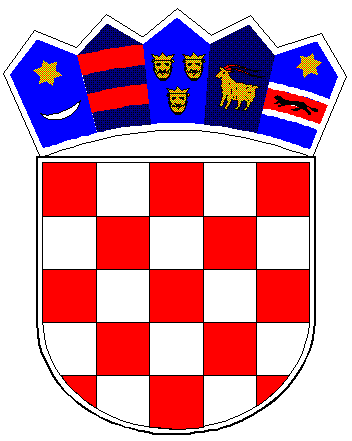 REPUBLIKA HRVATSKAVUKOVARSKO-SRIJEMSKA ŽUPANIJAOPĆINA NEGOSLAVCIJedinstveni upravni odjelKLASA: 100-01/22-01/04URBROJ: 2196-19-03-01-22-02Negoslavci, 20.10.2022.godine 	Na temelju članka 28. i 29. Zakona o službenicima i namještenicima u lokalnoj i područnoj (regionalnoj) samoupravi (Narodne novine br. 86/08 do 112/19), (u daljnjem tekstu: Zakon), pročelnica Jedinstvenog upravnog odjela Općine Negoslavci dana 20.10.2022.godine objavljuje:OGLASza prijam službenika u službu na određeno vrijeme
u Jedinstveni upravni odjel Općine Negoslavci radi obavljanja poslova  na radna mjesta:VIŠI REFERENT/ICA – VODITELJ/ICA PROJEKTA “ZAŽELI – Općina Negoslavci“ - faza III – 1 - izvršitelj (m/ž) puno radno vrijeme, do isteka roka provedbe projekta ZAŽELI faza III, (do 8 mjeseci), uz obvezni probni rad od dva mjeseca. Opći uvjeti za prijam u službu propisani člankom 12. Zakona: 1. punoljetnost, 2. hrvatsko državljanstvo, 3. zdravstvena sposobnost za obavljanje poslova radnog mjesta na koje se osoba prijavljuje. Posebni uvjeti za prijam u službu:  sveučilišni ili stručni prvostupnik ekonomske struke, najmanje 1 godina radnog iskustva na odgovarajućim poslovima, organizacijske sposobnosti,  položen državni stručni ispit,  poznavanje rada na računalu,  vozački ispit B kategorije, poznavanje Zakona o javnoj nabavi i Pravilnika o jednostavnoj nabavi Općine  Negoslavci, VIŠI REFERENT/ICA - ASISTENT/ICA PROJEKTA “ZAŽELI – Općina Negoslavci“ - faza III – 1 - izvršitelj (m/ž) puno radno vrijeme, do isteka roka provedbe projekta ZAŽELI faza III,(do 8 mjeseci) uz obvezni probni rad od dva mjeseca.Opći uvjeti za prijam u službu propisani člankom 12. Zakona:1. punoljetnost, 2. hrvatsko državljanstvo, 3. zdravstvena sposobnost za obavljanje poslova radnog mjesta na koje se osoba prijavljuje. Posebni uvjeti za prijam u službu:  viša stručna sprema,  najmanje 1 (jedna) godina radnog iskustva na odgovarajućim poslovima, organizacijske sposobnosti,  poznavanje rada na računalu,  položen državni stručni ispit,  poznavanje Zakona o javnoj nabavi i Pravilnika o jednostavnoj nabavi Općine Negoslavci Sukladno članku 35. stavku 1. Uredbe o klasifikaciji radnih mjesta u lokalnoj i područnoj (regionalnoj) samoupravi (NN 74/10, 125/14), uvjete ispunjavaju i osobe koje su prema ranijim propisima stekle visoku stručnu spremu tražene struke. U službu ne mogu biti primljene osobe za koje postoje zapreke iz članka 15. i 16. Zakona o službenicima i namještenicima u lokalnoj i područnoj (regionalnoj) samoupravi.Na oglas se mogu javiti osobe oba spola, a izrazi koji se koriste u oglasu za osobe u muškom rodu uporabljeni su neutralno i odnose na muške i ženske osobe. Kandidat koji ostvaruje pravo prednosti pri zapošljavanju prema posebnim propisima dužan je u prijavi na oglas pozvati se na to pravo i ima prednost u odnosu na ostale kandidate samo pod jednakim uvjetima. Da bi ostvario pravo prednosti pri zapošljavanju kandidat koji ispunjava uvjete za ostvarivanje toga prava dužan je uz prijavu za oglas priložiti sve dokaze o ispunjavanju traženih uvjeta kao i rješenje o priznatom status iz kojeg je vidljivo na koji način je prestao radni odnos kod posljednjeg poslodavca. Sukladno odredbama Zakona o hrvatskim braniteljima Domovinskog rata i članovima njihovih obitelji upućujemo na internetsku stranicu Ministarstva hrvatskih branitelja https://branitelji.gov.hr/zaposljavanje-843/843 na kojoj su navedeni dokazi za ostvarivanje prava prednosti na zapošljavanje. Kandidati su uz prijavu na oglas obvezni priložiti slijedeće: životopis, dokaz o stručnoj spremi (preslika diplome),  dokaz o hrvatskom državljanstvu (preslika domovnice ili osobne iskaznice),  dokument kojim kandidat dokazuje da je ostvario radno iskustvo koje se traži u ovom oglasu za voditelja/cu projekta (potvrda HZMO, ne starija od mjesec dana, potvrda poslodavca, preslika ugovora o radu i sl.)  vlastoručno potpisanu izjavu o prihvaćanju javne objave podataka,  uvjerenje nadležnog suda da se protiv kandidata ne vodi kazneni postupak (ne starije od 6 mjeseci do dana objave oglasa),  vlastoručno potpisanu izjavu da za prijam u službu ne postoje zapreke iz članka 15. i 16. Zakona, dokaz o poznavanju rada na računalu (potvrda, svjedodžba ili vlastoručno potpisana izjava kandidata). Isprave se prilažu u neovjerenoj preslici. Svi kandidati su dužni dati Izjavu o suglasnosti o korištenju osobnih podataka koja se može preuzeti na stranicama Općine Negoslavci http://opcina-negoslavci.hr/.Povjerenstvo za provedbu oglasa za prijam u službu utvrditi će listu kandidata koji ispunjavaju formalne uvjete iz oglasa, način obavljanja i rokove prethodne provjere znanja i sposobnosti iz kojeg područja će se provoditi prethodna provjera znanja i sposobnosti te pravni i drugi izvori za pripremanje kandidata za provjeru. Urednom prijavom smatra se prijava koja sadrži sve podatke i priloge navedene u ovom oglasu. Osoba koja nije podnijela pravodobnu i urednu prijavu ili ne ispunjava formalne uvjete iz ovog oglasa, ne smatra se kandidatom prijavljenim na oglas i njezina se prijava neće razmatrati, niti će podnositelji nepotpunih prijava biti pozvani na dopunu prijave.Način obavljanja prethodne provjere znanja i sposobnosti kandidata, vrijeme i mjesto održavanja prethodne provjere znanja i sposobnosti kandidata, područje provjere, te pravni i drugi izvori za pripremanje kandidata za provjeru biti će objavljeni na internet stranici (http://opcina-negoslavci.hr) i na oglasnoj ploči Općine Negoslavci prije održavanja prethodne provjere. S kandidatima prijavljenim na oglas provesti će se testiranje, radi provjere znanja i sposobnosti bitnih za obavljanje poslova radnog mjesta za koje se primaju. Ako kandidat ne pristupi prethodnoj provjeri znanja, smatra se da je povukao prijavu na oglas. Na internet stranici Općine Negoslavci (http://opcina-negoslavci.hr) biti će dostupan opis poslova i podaci o plaći radnog mjesta koje se popunjava. Pisane prijave na Oglas, vlastoručno potpisane od strane podnositelja prijave, s navedenom kontakt adresom i telefonskim brojem te s dokazima o ispunjavanju uvjeta, podnose se u roku od 8 dana od dana objave oglasa na stranicama Hrvatskog zavoda za zapošljavanje na adresu: Općina Negoslavci Vukovarska 7  32 239 Negoslavci s obveznom naznakom: „Oglas za prijam u službu u Jedinstveni upravni odjel Općine Negoslavci - VIŠI REFERENT/ICA – VODITELJ/ICA PROJEKTA“ ili – VIŠI REFERENT/ICA ASISTENT/ICA PROJEKTA“ (upisati radno mjesto za koje se podnosi prijava)- NE OTVARAJ-Kandidati će o rezultatima Oglasa biti obaviješteni u zakonskom roku. Po raspisanom oglasu ne mora se izvršiti izbor te se u tom slučaju donosi Odluka o poništenju oglasa. Protiv odluke o poništenju oglasa nije dopušteno podnošenje pravnih lijekova. PROČELNICA JUO               Marina Stojnović, mag.iur	